Nuova finitura Bianco lucido per Lavello 114, Mandello 114 E Bosa 112 Glass 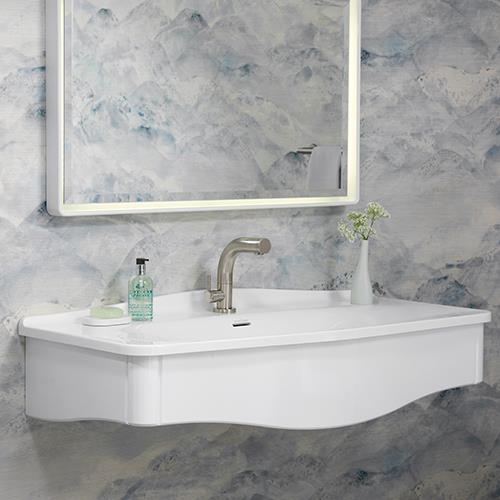 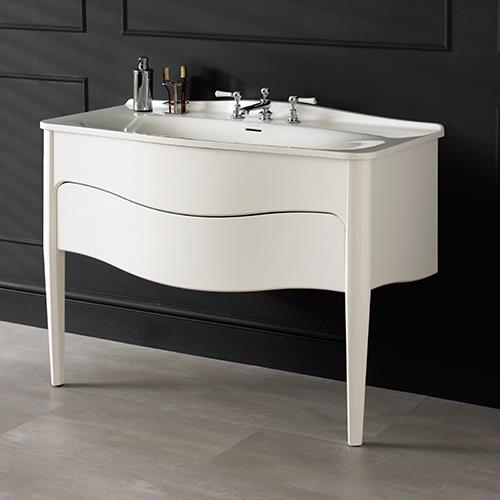 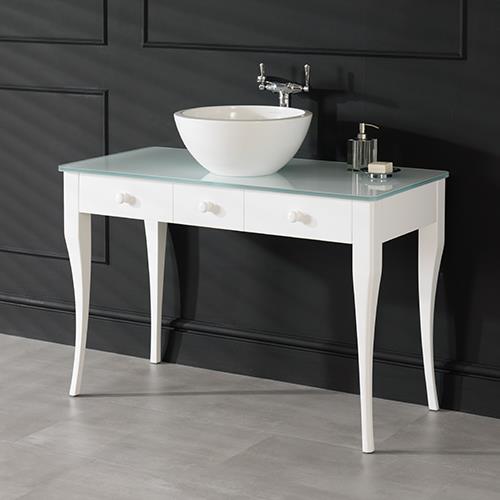 LAVELLO 114 Bianco lucido                        MANDELLO 114 Bianco lucido                  BOSA 112 Bianco lucidoBianco, bianco, bianco. Il colore non colore dell’arredo continua a richiamare con successo tantissimi architetti e interior designer. La nuova finitura Bianco lucido (GW  Gloss White) realizzata da Victoria + Albert per rispondere alle richieste degli utenti, si sposa perfettamente con i nuovi gusti d’arredo che vogliono ambienti luminosi e freschi, coordinati con tutti gli elementi presenti nell’ambiente bagno.La finitura è disponibile per l’iconica vanity unit Mandello 114 e per l’elegante mobile  Lavello 114 in tutte le versioni disponibili in catalogo (con lavabo integrato, con piano in vetro o sospesa), entrambe le collezioni disegnate da Meneghello Paolelli Associati.Anche il mobile Bosa 112 con piano in vetro è disponibile nella nuova finitura che va ad aggiungersi al Nero lucido (BK Black White) e all’Antracite (Anthracite AN), già presenti in catalogo.La vernice è nanocatalica e altamente resistente perché applicata su più strati, con lucidatura a mano tra le applicazioni. I risultati della tecnica donano alle vasche un'eccezionale profondità e lucentezza oltre a garantire una maggiore durata nel tempo rispetto a superfici verniciate a mano.AZIENDAVictoria + Albertwww.vandabaths.comSHOWROOMMilano, Galleria Meravigli  Via G. Negri 8Londra 316-317 Design Centre Chelsea Harbour